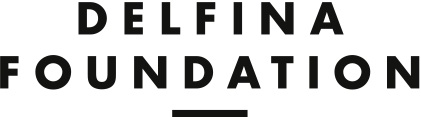 RESIDENCY APPLICATION FORMPlease do not alter this form in any way and complete each section in the relevant boxes adhering to the word count. ABOUT YOU ABOUT YOUR WORKPlease define your practice using five keywords:B. How would you describe your practice in 50 words?Using your past, present or on-going projects as examples, please tell us more about your practice and interests. (max: 300 words, not exceeding the size of the box below)3. YOUR MOTIVATIONA.  Have you taken part in an international residency program before? If so, please provide brief details.  (maximum: 50 words)B.  Why does this residency at Delfina Foundation interest you?  Please tell us: (a) how this experience may benefit you and your practice at this stage of your career, (b) how you hope to use your time in London, and (c) how you hope to contribute to the residency & public programme. on the theme of Art, Science and Technology, please let us know here as well. (max: 300 words, not exceeding the size of the box below)4.  ReferencesPlease list the contact details of two professional contacts who can be a reference for you.  We do not require a letter, but we may ask to speak to this person during the assessment of your application.5.  Additional materialsIn one email, applicants are expected to submit:- A completed version of this application form in PDF format.  Please name your application, substituting your name below: LastName_FirstName_Application.pdf- A CV/resume.  Please name your portfolio, substituting your name below: LastName_FirstName_CV.pdf- Portfolio (only one pdf file with all images and texts). Although there are no maximum number of images that will be accepted, we advise applicants to only submit relevant materials to reduce the size of email submissions. The images should include captions or short descriptions.  For videos/films, please provide links to your own website, Vimeo page, YouTube page, etc. Do not attach actual video files.  Please name your portfolio, substituting your name below: LastName_FirstName_Portfolio.pdfAs an alternative to a portfolio, we are happy to refer to the applicant’s website; however, please clearly provide relevant links. Please list relevant links below, particularly to videos, films or other documentation:Please submit only electronic copies of the three documents in ONE email under 3MB to: opencall@delfinafoundation.com In the subject line of your email, please write: INLAKS/CWIT Residency 2019Guidance notes:Please send all attachments in one email.Please send all image files in one portfolio no more than 3MB in size. There are many free websites to compress large PDF files.Please include captions or descriptions of the submitted examples of your work in the portfolio.  Ideally, images and captions should be in one document / portfolio, rather than separate files.Please do not change the formatting of the application and do not exceed the word countPlease do not include any important information in the body of your email.  Only information in your application form and the requested documents will be assessed.Please do not submit more than the three required attachments.    Closing date for applications: 25 November 2018 (23:00 GMT)6. ConfirmationI confirm this information to be correct. I have completed the application form and submitted all additional required materials, by email only.________________________       _________________________________Place and date                 Type or input electronic signatureFirst name:Last name:Date of birth:Place of birth:Sex: (Male/Female/Trans etc.)Nationality (as indicated in passport):Current Address:Telephone no:Mobile no:Email address:Website address:Current employer:1. 2. 3. 4. 5. CONTACT 1Name:Title:Address:Telephone no:Mobile no:Email address:Relationship to referee:CONTACT 2Name:Title:Address:Telephone no:Mobile no:Email address:Relationship to referee:DescriptionWeb address